Division des personnels administratifs
techniques, sociaux et de santé 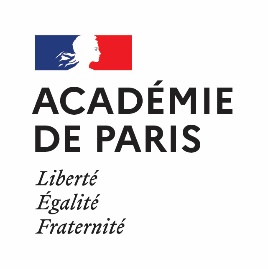 FICHE INDIVIDUELLE DE PROPOSITIONAVIS du supérieur hiérarchique pour un avancement de grade :(cet avis devra être cohérent avec les appréciations portées sur le compte-rendu d’entretien professionnel)□ Très favorable	□ Favorable	□ DéfavorableANNEXE 4-ATABLEAU D’AVANCEMENT(SAENES, ADJAENES, INFIRMIER, APSS, ATEE)- ANNEE 2023 -Proposition d’inscription au grade de :NOM : 	Nom patronymique :Prénom :Date de naissance :Affectation :Position administrative :Motivation de cet avis :Motivation de cet avis :Motivation de cet avis :Vu et pris connaissanceDate et signature de l’intéressé(e)Date, qualité et signaturedu supérieur hiérarchique directDate, et signaturede l’autorité hiérarchique